高雄市政府112年度國家防災日系列活動成果表高雄市政府112年度國家防災日系列活動成果表活動名稱：梓官區公所112年度國家防災日地震避難演練辦理單位：高雄市梓官區公所日期：112年9月21日地點：高雄市梓官區公所主持人：黃區長瑞財參與人數：30人活動名稱：梓官區公所112年度國家防災日地震避難演練辦理單位：高雄市梓官區公所日期：112年9月21日地點：高雄市梓官區公所主持人：黃區長瑞財參與人數：30人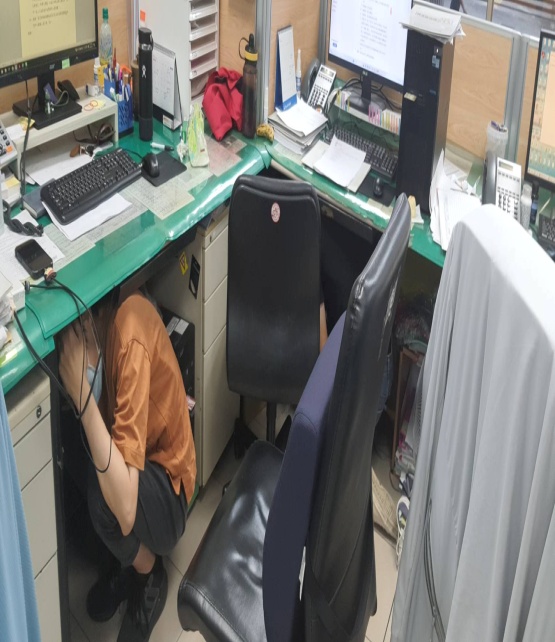 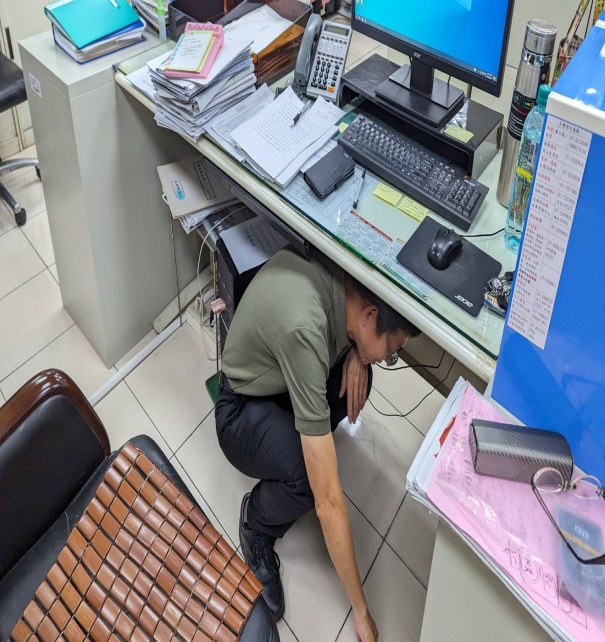 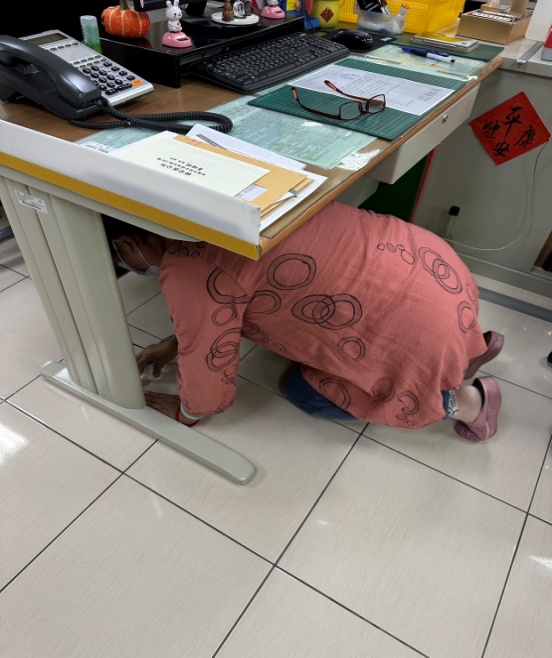 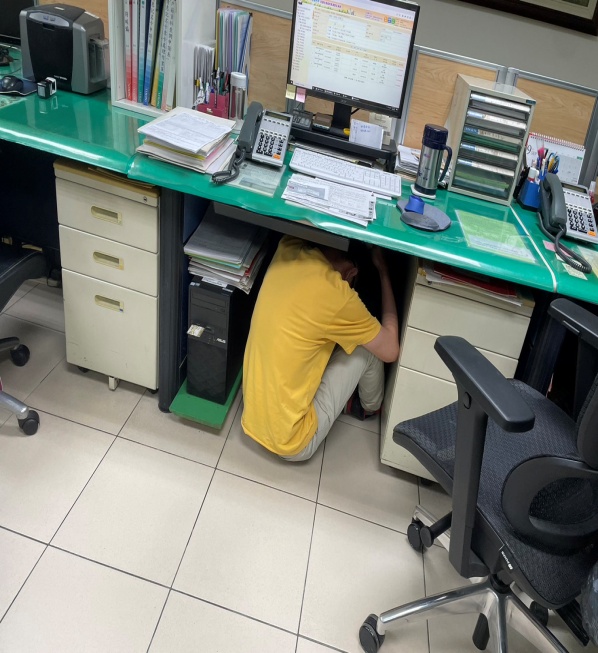 